Shabir Ahmed​by Salman Ahmed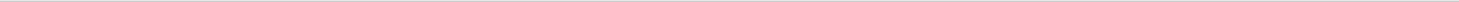 Submission date: 02-Apr-2019 09:48PM (UTC+0500)Submission ID: 1104576245File name: .doc (167.5K)Word count: 4595Character count: 19394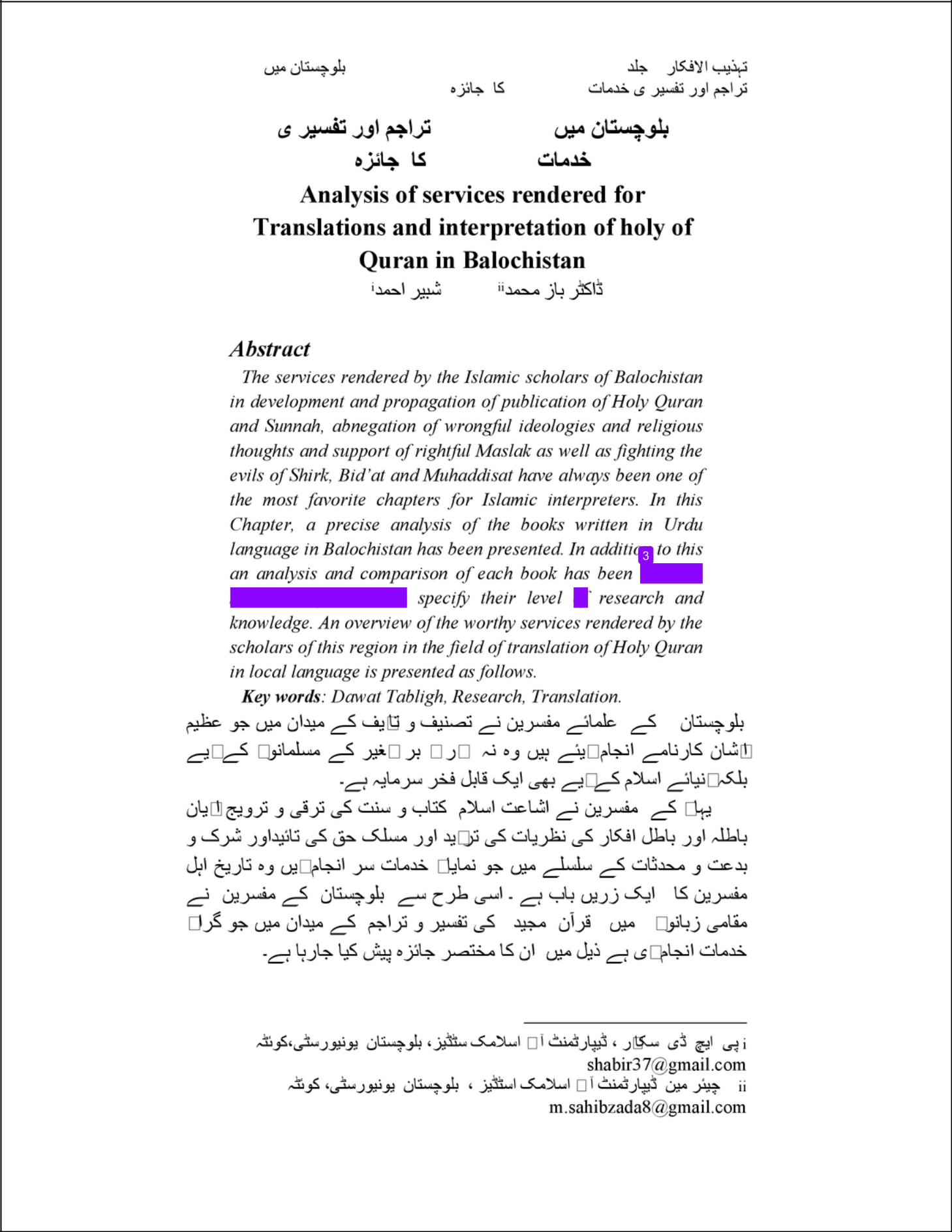 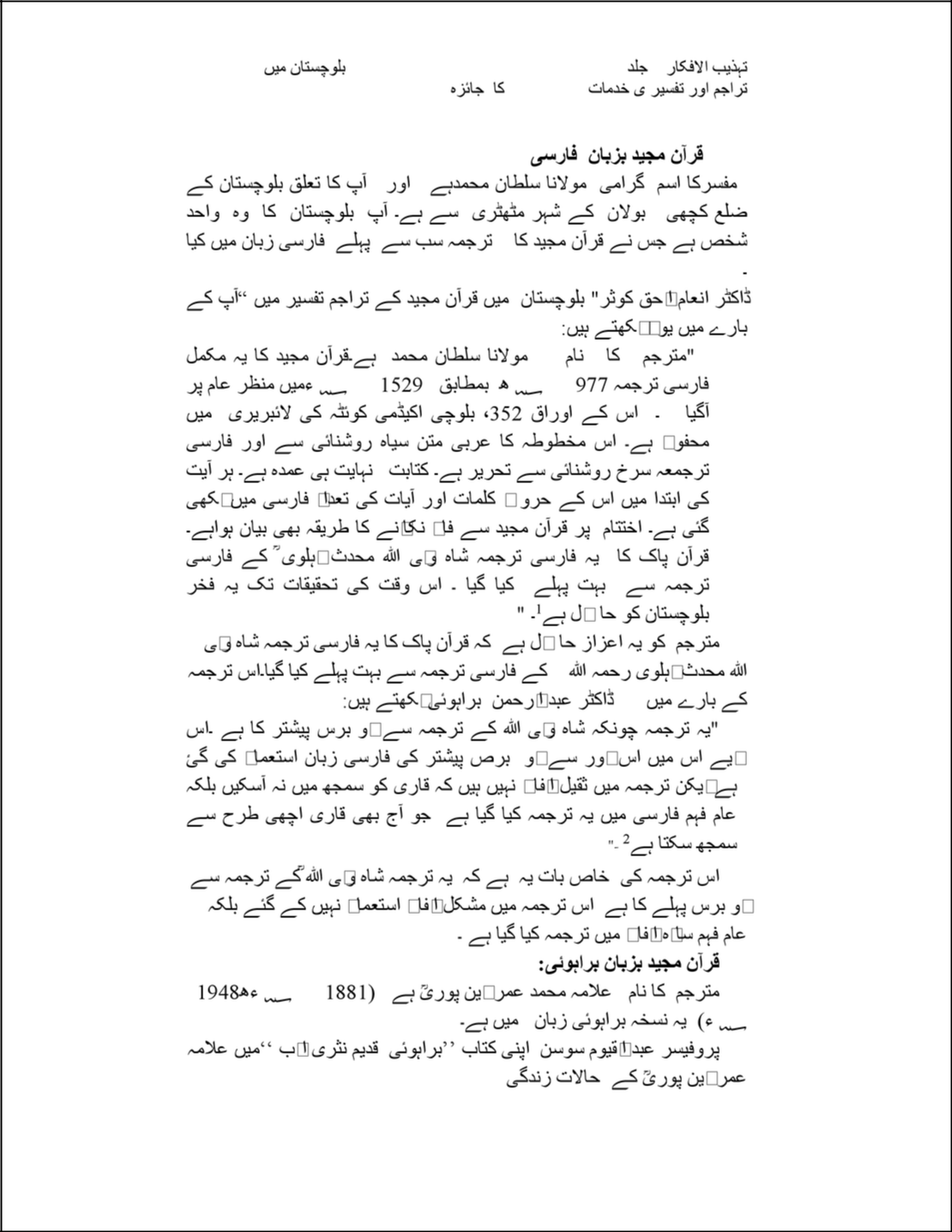 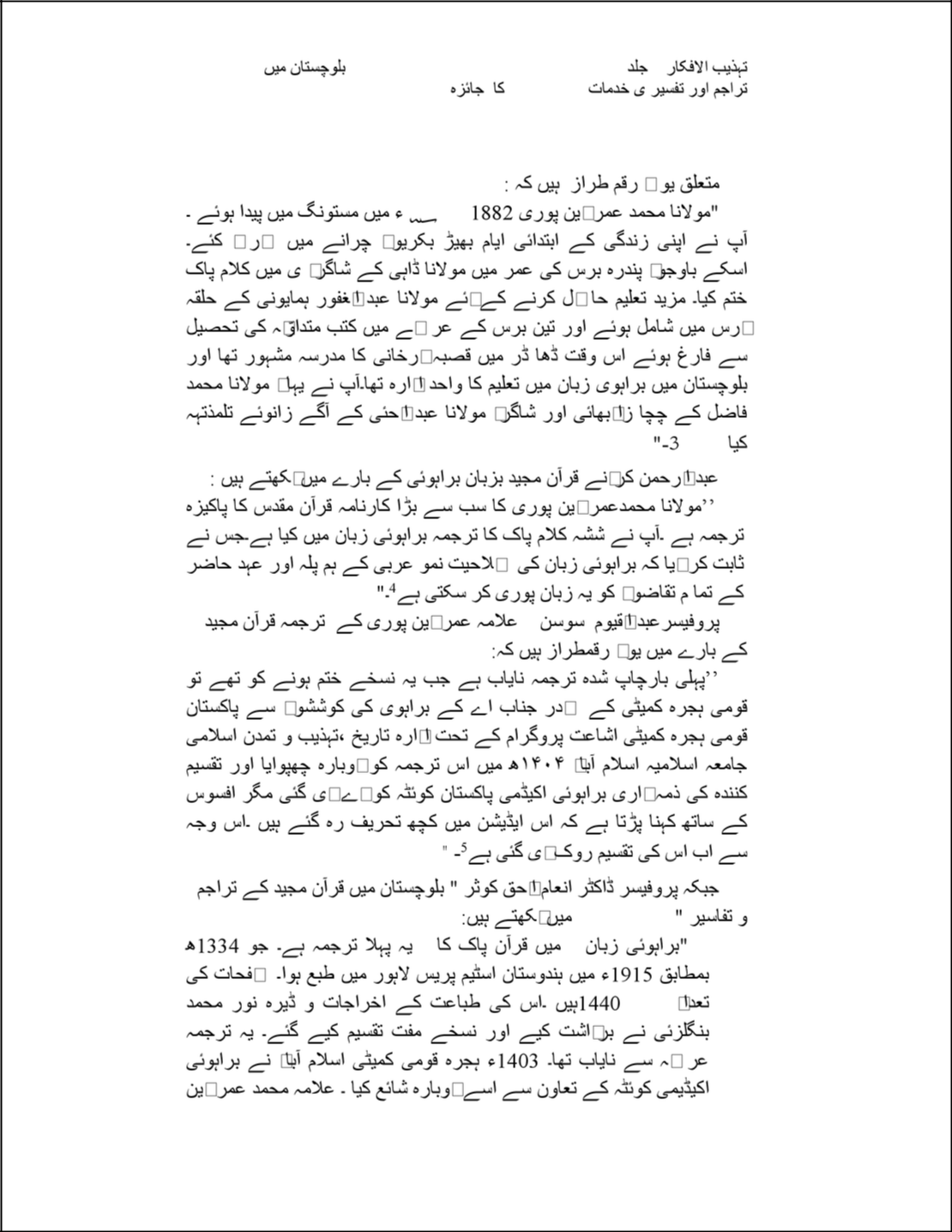 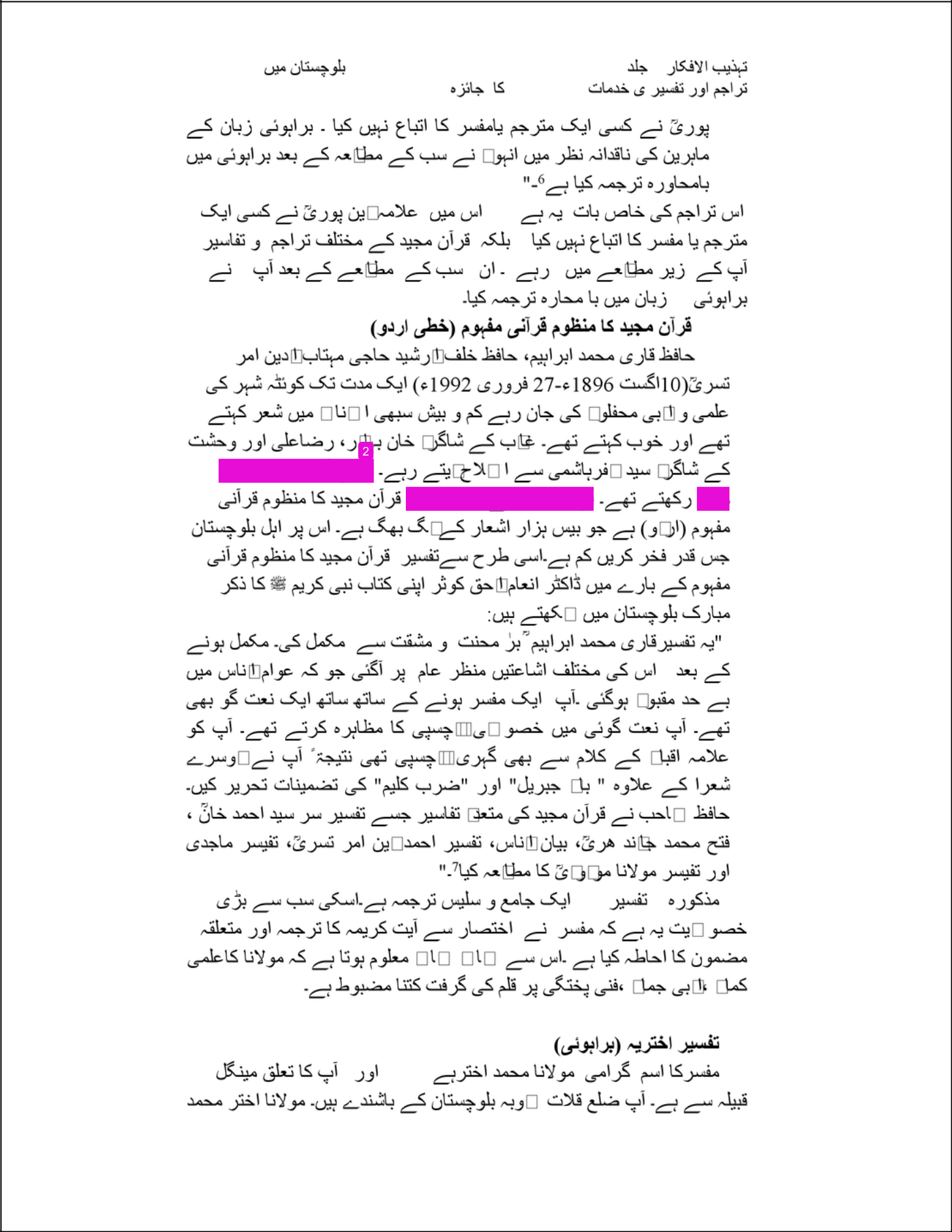 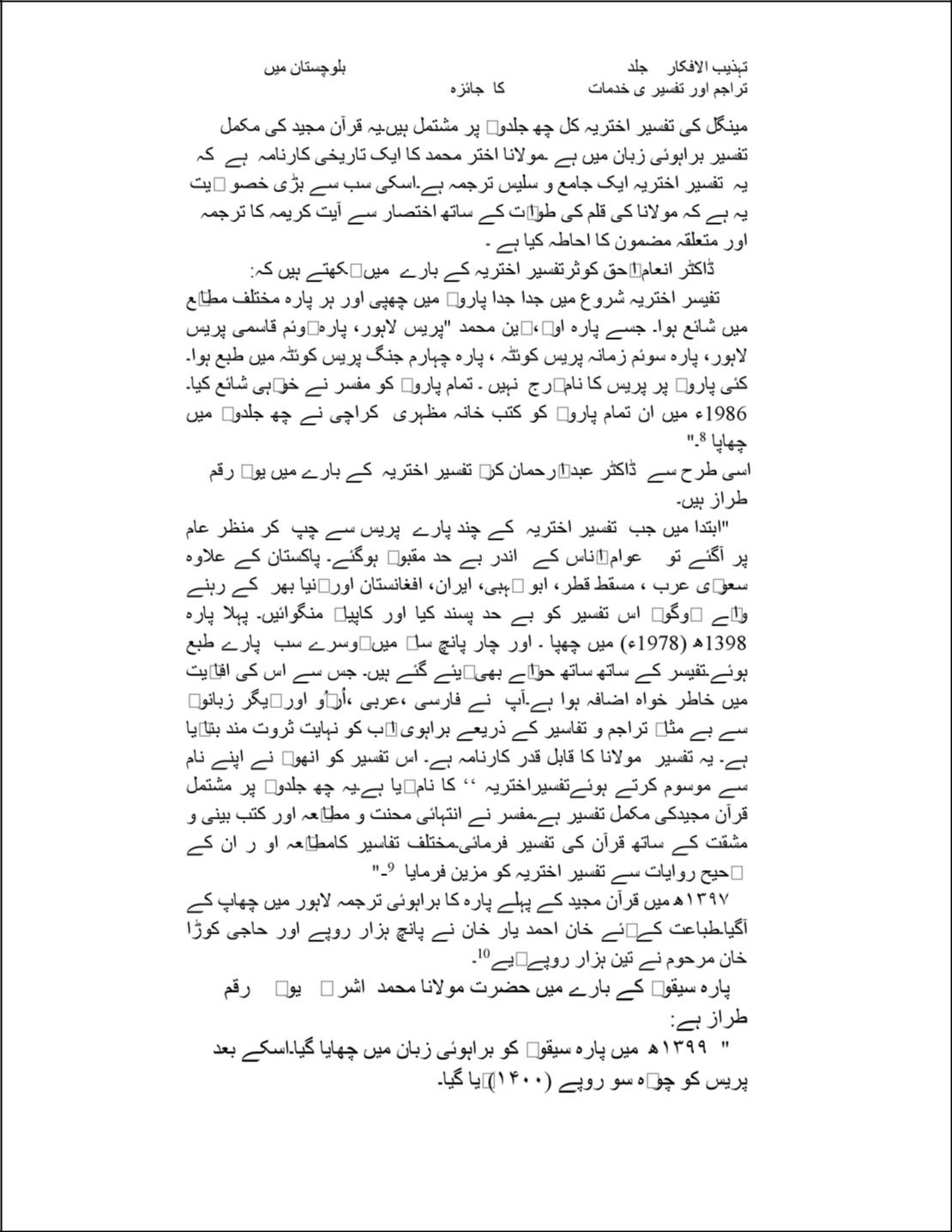 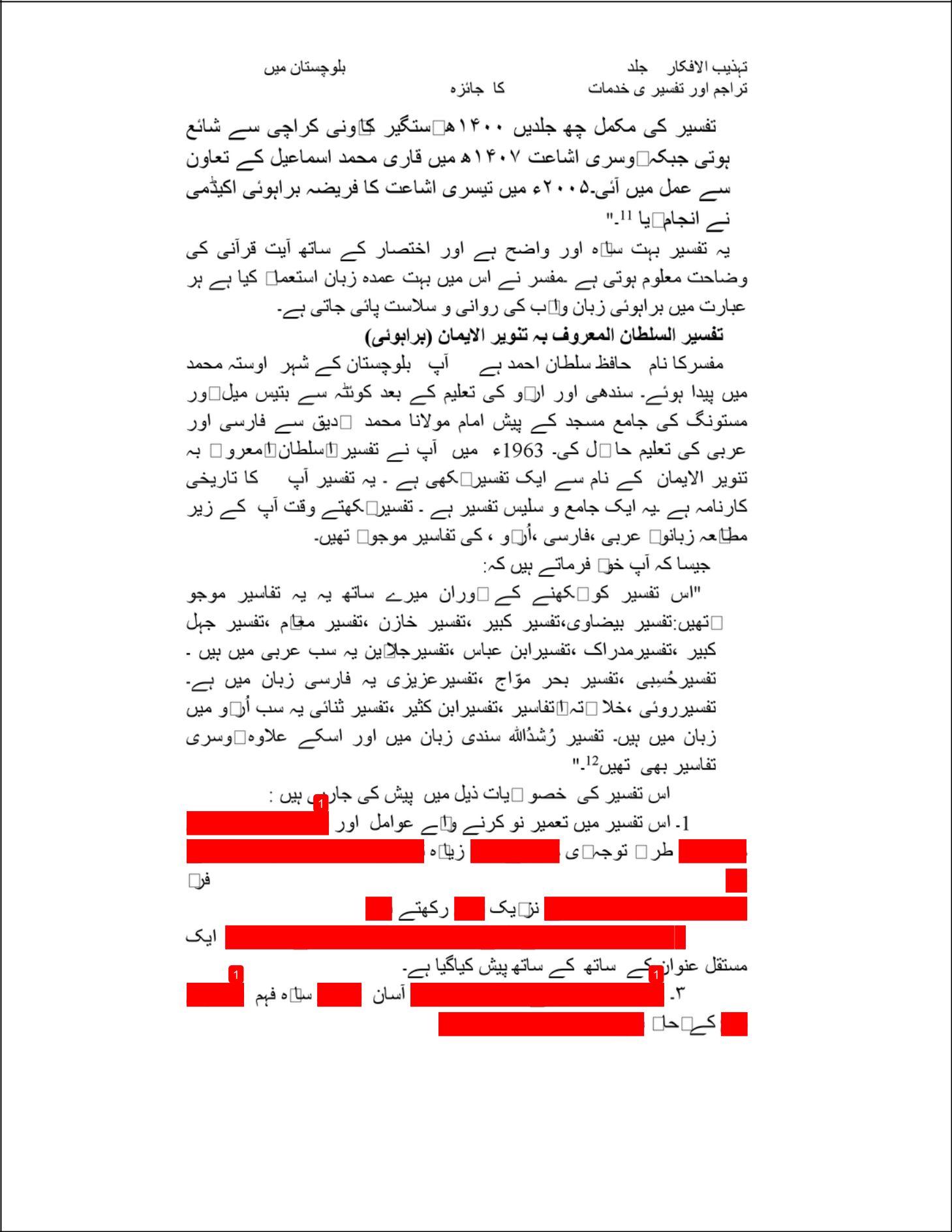 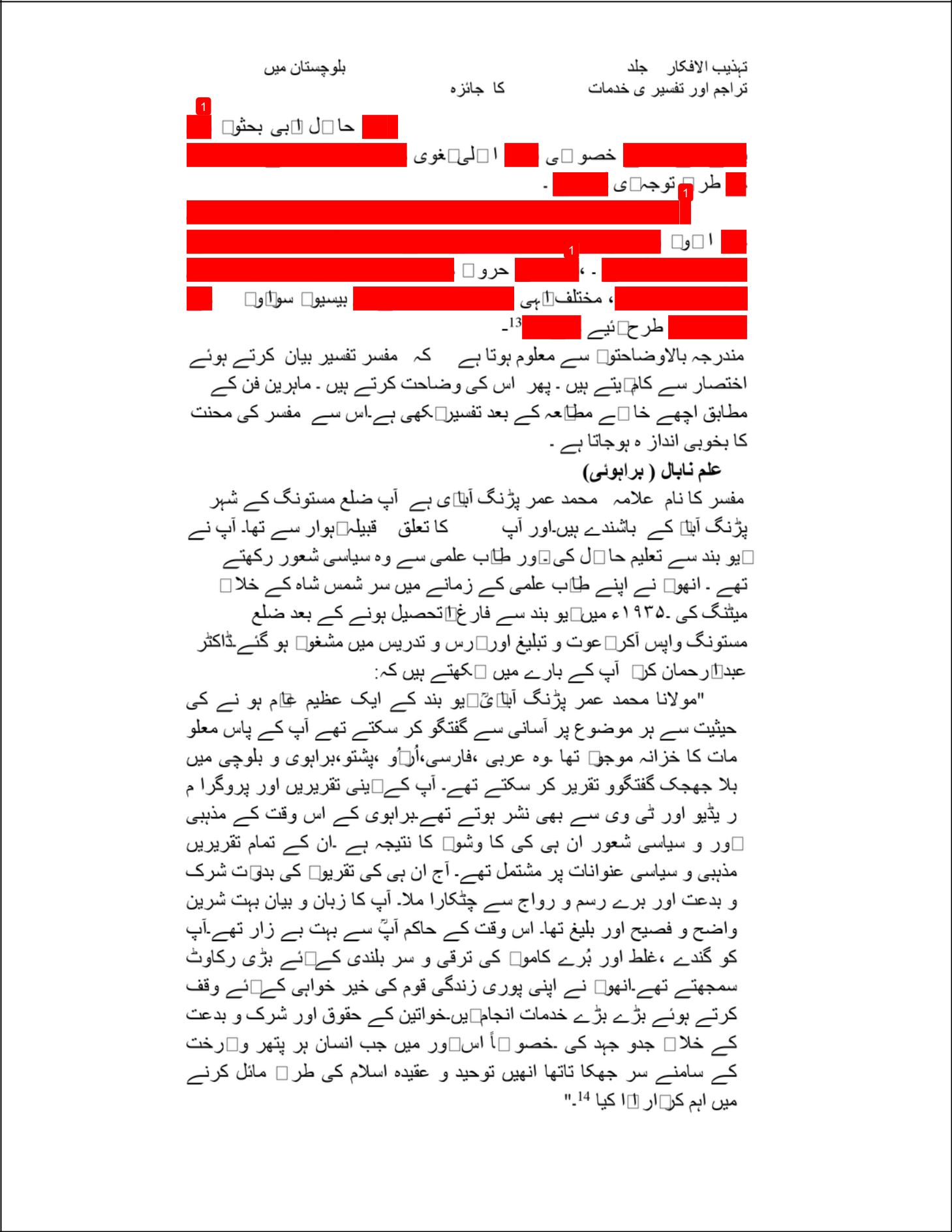 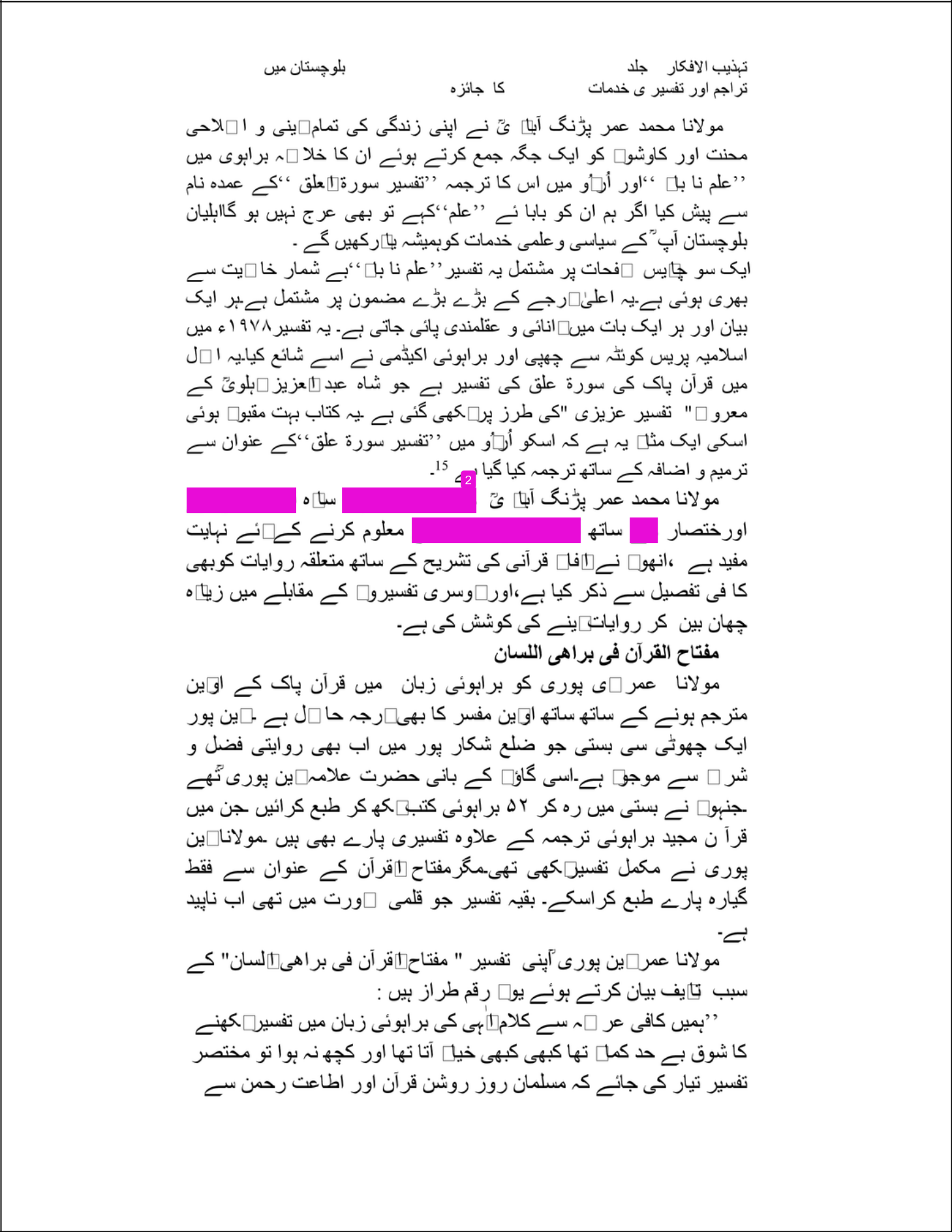 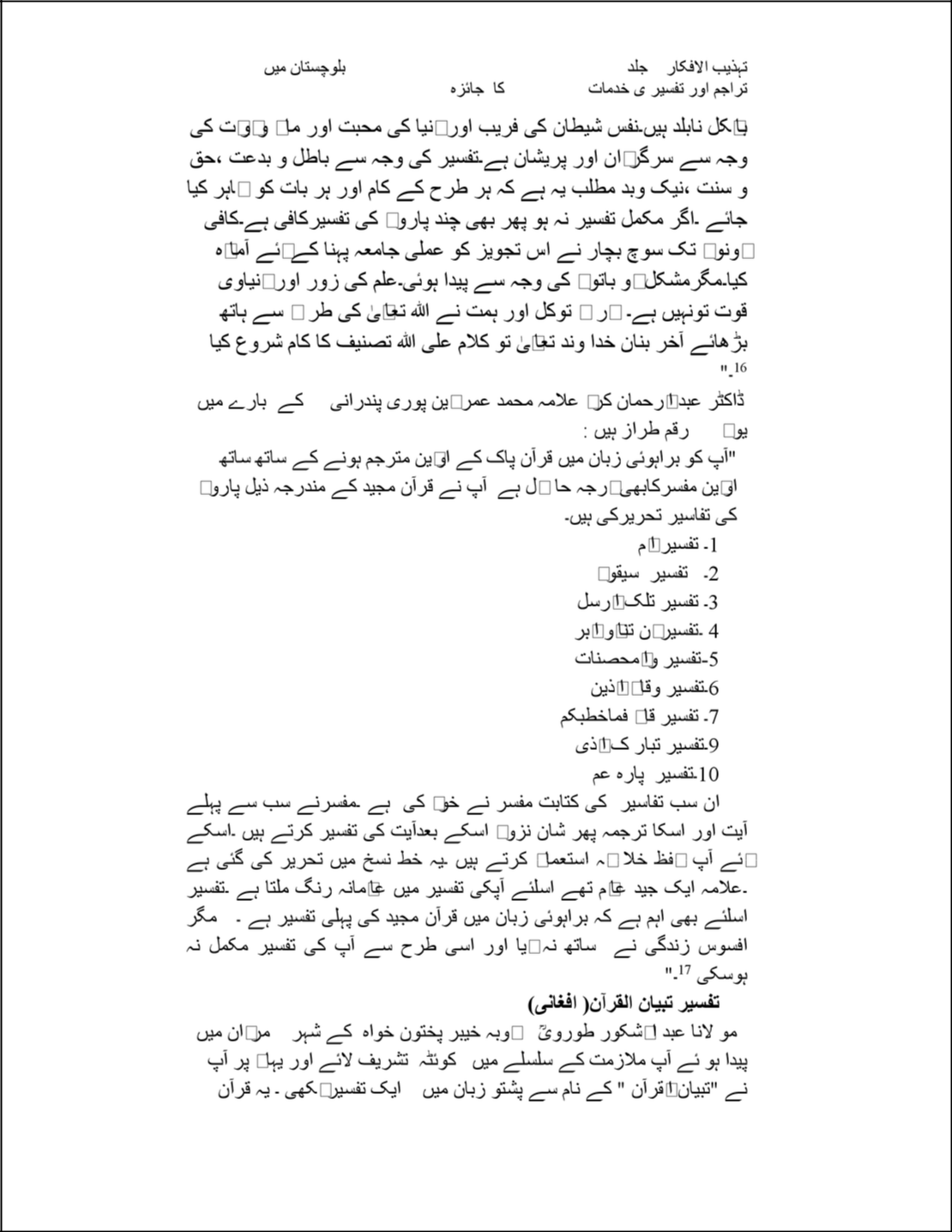 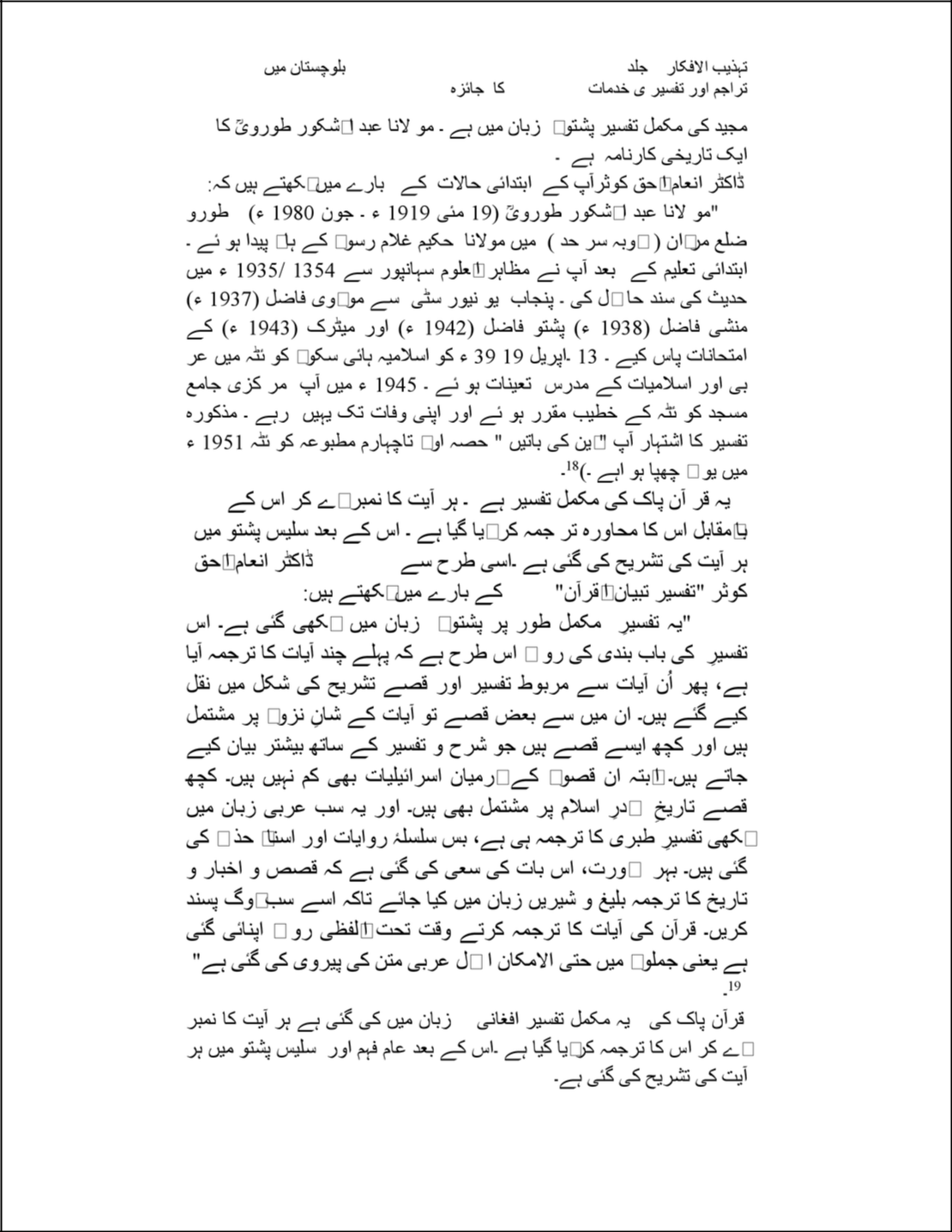 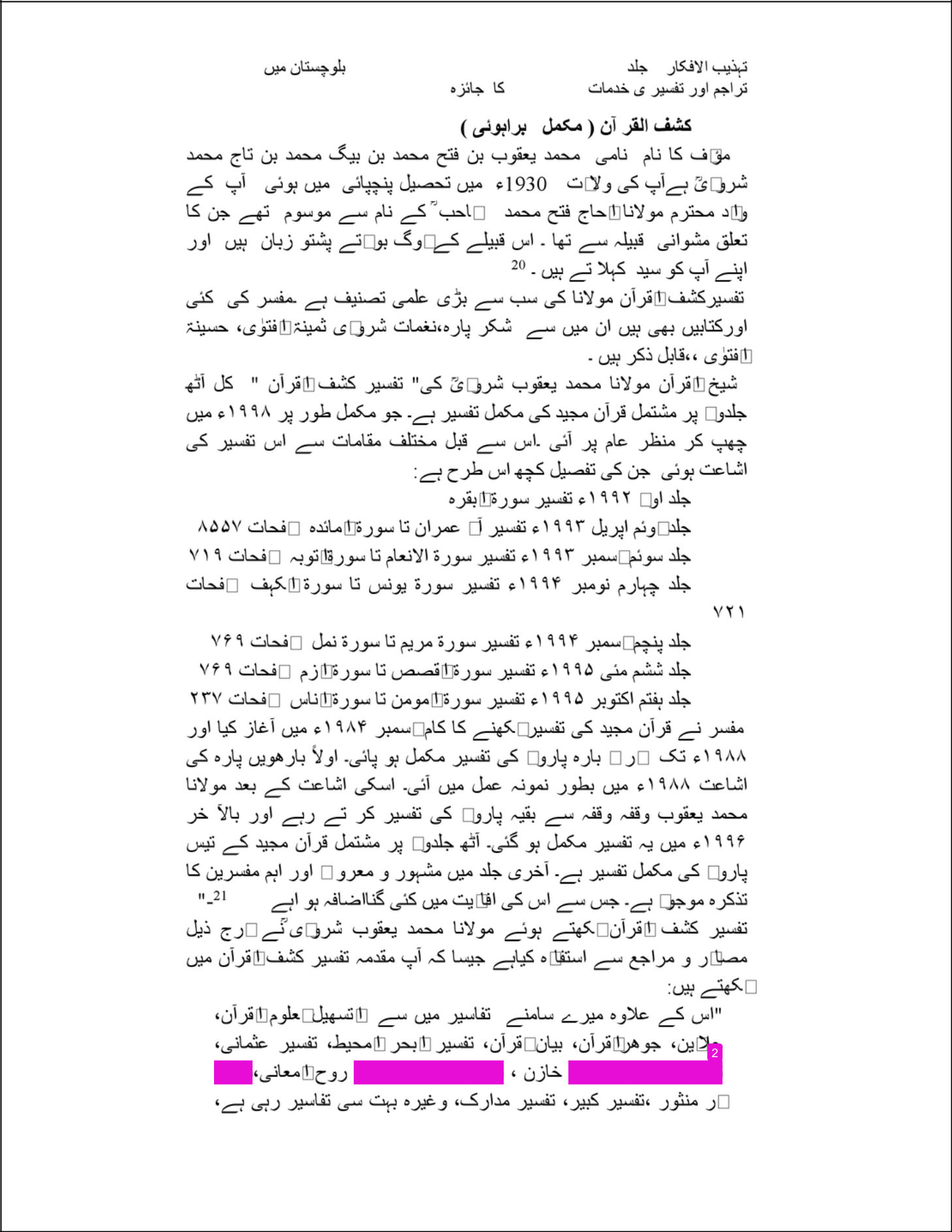 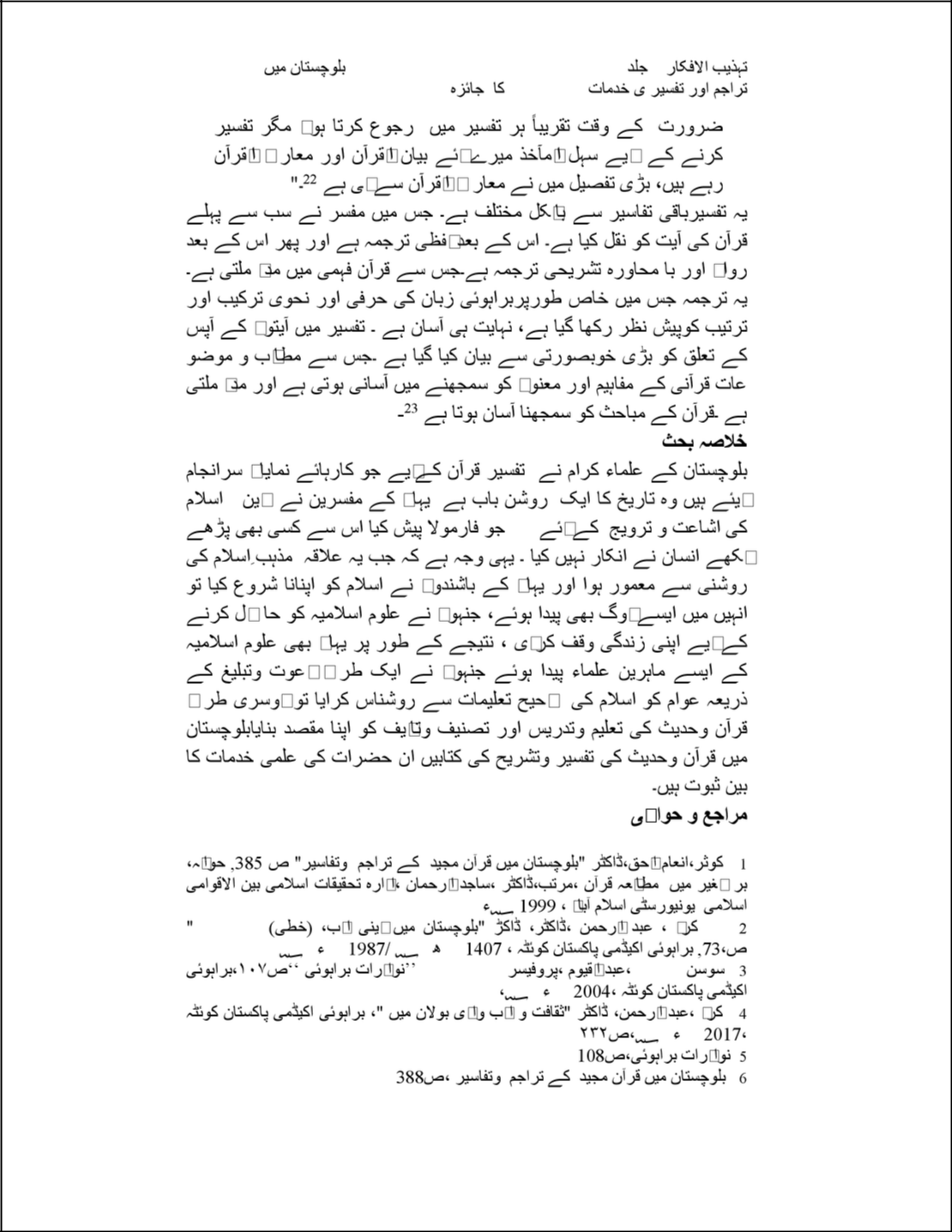 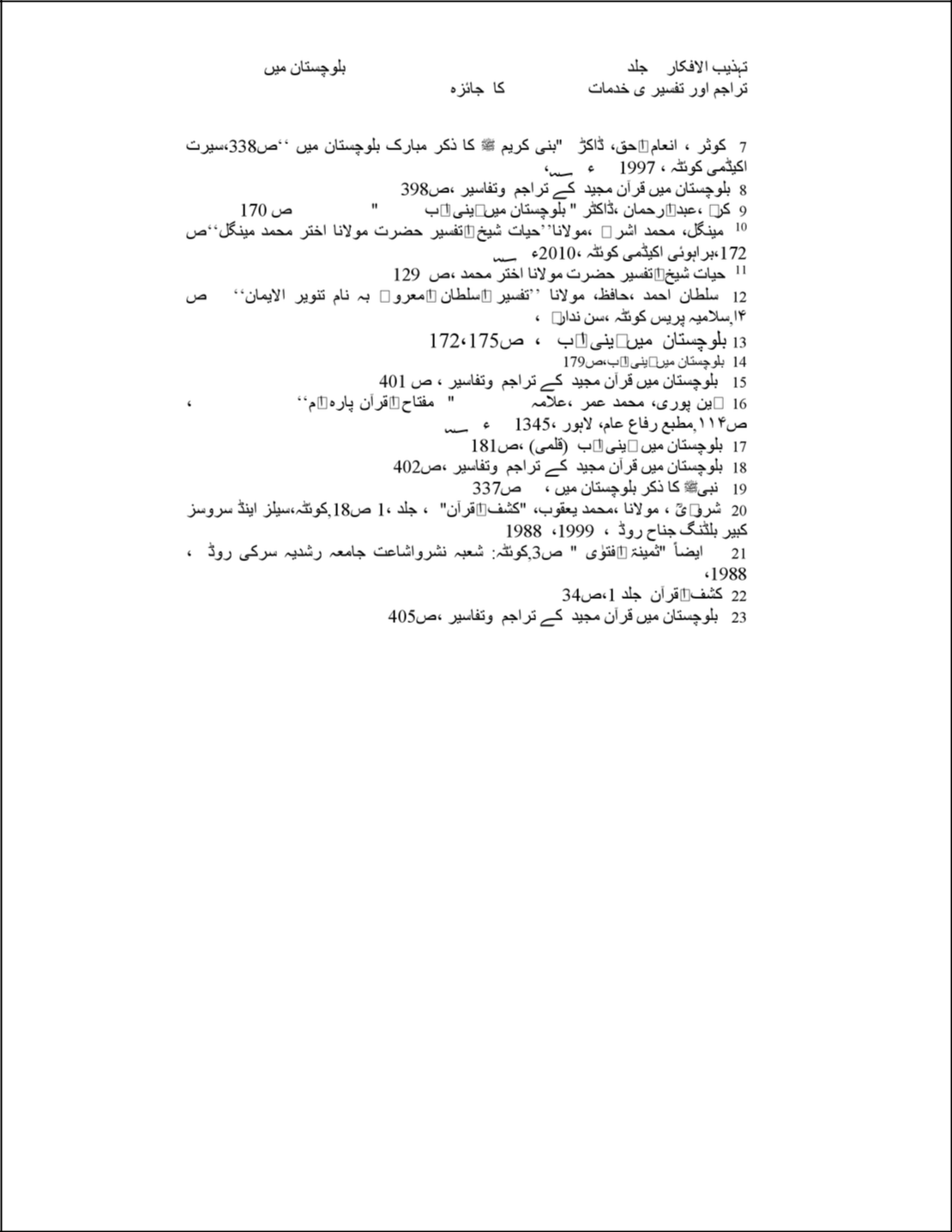 Shabir Ahmed​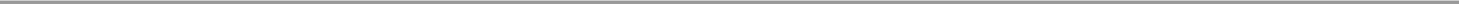 ORIGINALITY REPORT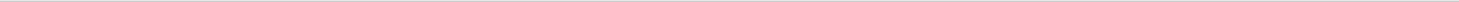 Exclude quotesOf fExclude matchesOf fExclude bibliographyOf f3%3%3%3%0%1%SIMILARITY INDEXSIMILARITY INDEXINTERNET SOURCESPUBLICATIONSSTUDENT PAPERSSTUDENT PAPERSPRIMARY SOURCESPRIMARY SOURCESislamicblessings.comislamicblessings.com2%1islamicblessings.comislamicblessings.com2%1Internet Source2%Submitted to Higher Education CommissionSubmitted to Higher Education CommissionSubmitted to Higher Education CommissionSubmitted to Higher Education Commission1%2Submitted to Higher Education CommissionSubmitted to Higher Education CommissionSubmitted to Higher Education CommissionSubmitted to Higher Education Commission1%2Pakistan1%Pakistan1%Student Paperjoetuna.comjoetuna.com<1%3joetuna.comjoetuna.com<1%3Internet Source<1%